Fotografía de la reunión 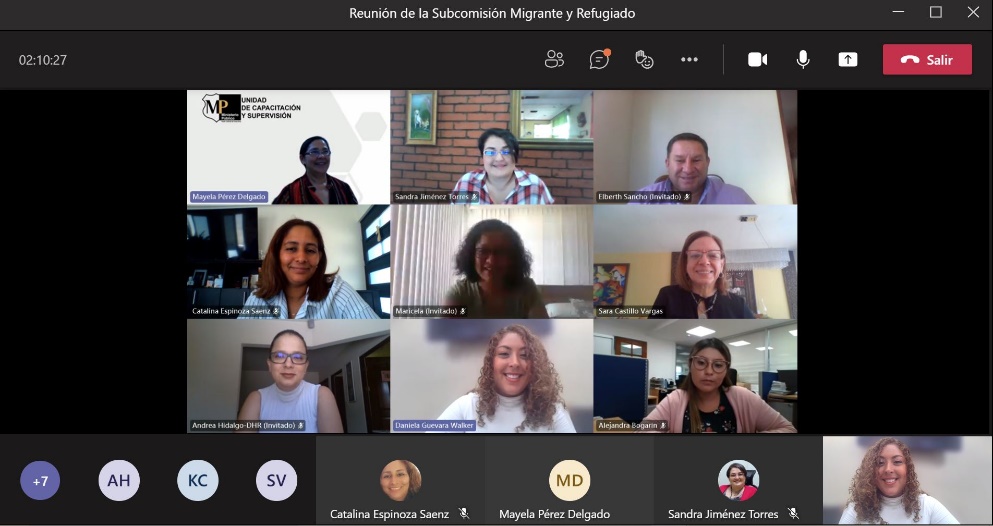 I. INFORMACIÓN GENERALNúmero de Minuta:No SMR 02-2021No SMR 02-2021No SMR 02-2021Asunto de reunión:Sesión Subcomisión de acceso a la justicia para la población migrante y refugiada. Reunión ordinaria, marzo 2021Sesión Subcomisión de acceso a la justicia para la población migrante y refugiada. Reunión ordinaria, marzo 2021Sesión Subcomisión de acceso a la justicia para la población migrante y refugiada. Reunión ordinaria, marzo 2021Lugar:Videoconferencia mediante plataforma Microsoft Teams Videoconferencia mediante plataforma Microsoft Teams Videoconferencia mediante plataforma Microsoft Teams Fecha23 de marzo de 202123 de marzo de 202123 de marzo de 2021Hora inicio:9:00 am.Hora final:11:00 amII. PARTICIPANTESNOMBREOFICINARol NOMBREOFICINARol Ana BriceñoDefensa PúblicaRepresentanteMarcela HinkelammertCENDEROSRepresentanteAlejandra BogarinACNURRepresentante Kellen CorriganACNURRepresentante Klixman SotoCidehum RepresentanteCatalina Espinoza A.Escuela JudicialRepresentanteAngie BartelsOIJRepresentanteCandy PorrasOIJRepresentanteMayela PérezMinisterio PúblicoRepresentanteRocío RuizMinisterio de TrabajoRepresentanteAndrea HidalgoDefensoría de los Habitantes Representante Sandra JiménezContraloría de ServiciosRepresentanteMaritza MatarritaOrganización Internacional para las Migraciones RepresentanteElberth SanchoTribunal Administrativo MigratorioRepresentanteJuan Ignacio CastilloOrganización Internacional del TrabajoRepresentanteMelissa BenavidesUnidad de Acceso a la JusticiaRepresentanteDaniella Guevara ConamajEjecutoraYessenia Campos ÁlvarezConamajEjecutoraSara CastilloConamajEjecutorIII. ASUNTOS TRATADOSTemaResponsablePuntos de la agenda:Bienvenida, a cargo de Sara Castillo.Exposición “Actualización de programas del Acnur Costa Rica”, a cargo de Alejandra Bogarín del ACNUR.Presentación “Resoluciones TAM y control de convencionalidad” a cargo de Elberth Sancho del Tribunal Administrativo Migratorio.Asuntos varios:Jornadas de capacitación sobre trata de personas.Avance en plan de trabajoSara CastilloSe realiza una bienvenida a cargo de la Sra. Sara Castillo.Sara Castillo da unas palabras de bienvenida y un breve recuento de la Subcomisión y los antecedentes del trabajo con el tema de migración y refugio. Además se aprovechó para dar la bienvenida al señor Juan Castillo de la OIT, quien  se incorporó al equipo.Presentación “Actualización de programas del Acnur Costa Rica”La profesional del ACNUR Alejandra Bogarín realizó una presentación en la que hizo un recuento de las diferentes líneas de acción de este ente internacional y de los programas vigentes. Asimismo, comentó sobre un documento que están desarrollando para informar a las personas solicitantes de asilo, refugiadas o apátridas de los procedimientos migratorios y del paso a paso para la solicitud de refugio, según los lineamientos actuales de la Dirección de Migración y Extranjería.Para mayor detalle de la información se comparte la presentación, además la señora Bogarín indicó que se compartirá a Conamaj los diferentes productos comunicativos para la difusión de los programas y procesos para ser compartido con todo el equipo.Alejandra BogarinAcnurPresentación “Resoluciones TAM y control de convencionalidad”El representante del Tribunal Administrativo Migratorio, Elberth Sancho, compartió con la Subcomisión los antecedentes, justificación legal y contextualización de una resolución del TAM, en las que se hace un amplio análisis jurídico en reconocimiento a la legislación y la jurisprudencia internacional. Esta presentación se realiza en el marco de un premio internacional otorgado a este ente sobre resoluciones de justicia migratoria. En ese sentido, el señor Sancho explicó todo la fundamentación utilizada por el Tribunal y las consideraciones legales que les han permitido hacer una interpretación respetuosa de los derechos humanos, que ha funcionado de referencia para otras sentencias.Elberth SanchoTAMAsuntos variosEn el segmento final de la reunión Conamaj realizó una actualización de los avances en la ejecución del plan de trabajo:Capacitación sobre trata de personas: ya se cuenta con las fechas para las capacitaciones en zona transfronteriza en colaboración con la Coalición contra la Trata de Personas y el Tráfico Ilícito de Migrantes. SE realizarán dos convocatorias en junio. Se adjunta la programación.Acción para el acceso a la justicia de la población Miskita: se coordinó con la Dirección de Migración y Extranjería la realización de una capacitación sobre el acceso a la justicia para esta población, de manera que la Dirección se contactará con los líderes de la zona de Pavas para proponer una fecha tentativa para la actividad.Directriz de acceso a la justicia y niñez migrante: se informó que el borrador de documento se compartió con los diferentes integrantes de la subcomisón, asi como con la Subcomisión de Niñez y adolescencia, de forma que ya se han incorporado las observaciones. Se espera tener la versión final para enviar el documento para su correspondiente aprobación. Asimismo, Sara Castillo informó que se ha reservado un pequeño presupuesto para desarrollar una acción de comunicación para el tema.Antes de cerrar la sesión, don Elberth Sancho solicitó la posibilidad de realizar una acción sobre una situación identificada en TAM, sobre el reconocimiento de las uniones de hecho para fines migratorios. En ese sentido, se propone coordinar un espacio de dialogo con la Comisión de la materia de Familia para propiciar el intercambio y algunas líneas de trabajo colaborativos.Daniella Guevara y Sara CastilloConamajIV. ACUERDOS TOMADOSACUERDOSACUERDOSACUERDOSDescripciónResponsablePlazo AcuerdosAlejandra Bogarín enviara material informativo del Acnur para difundir entre las oficinas integrantes de la SubcomisiónLas Unidades de capacitación realizarán las gestiones internas para convocar al personal judicial en las capacitaciones sobre trata de personas en los circuitos fronterizas.La resolución identificada como buena práctica en el acceso a la justicia en materia migratoria, se subirá a la página de la Subcomisión para la revisión y referencia de los operadores de justica.Conamaj propiciará una reunión entre el TAM y la Comisión de la jurisdicción de familia sobre el reconocimiento legal de las uniones de hecho para fines migratorios.Integrantes de la SubcomisiónV. ANEXOS